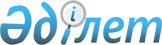 О внесении изменений в решение Исатайского районного маслихата от 14 декабря 2016 года № 62-VI "О районном бюджете на 2017-2019 годы"
					
			Утративший силу
			
			
		
					Решение Исатайского районного маслихата Атырауской области от 14 декабря 2017 года № 119-VI. Зарегистрировано Департаментом юстиции Атырауской области 22 декабря 2017 года № 4015. Утратило силу решением Исатайского районного маслихата Атырауской области от 20 марта 2018 года № 147-VI
      Сноска. Утратило силу решением Исатайского районного маслихата Атырауской области от 20.03.2018 № 147-VI (вводится в действие по истечении десяти календарных дней после дня его первого официального опубликования).
      В соответствии со статьей 109 Бюджетного кодекса Республики Казахстан от 4 декабря 2008 года, подпунктом 1) пункта 1 статьи 6 Закона Республики Казахстан от 23 января 2001 года "О местном государственном управлении и самоуправлении в Республике Казахстан" районный маслихат РЕШИЛ:
      1. Внести в решение районного маслихата от 14 декабря 2016 года № 62-VI "О районном бюджете на 2017-2019 годы" (зарегистрировано в реестре государственной регистрации нормативных правовых актов за № 3749, опубликовано 18 января 2017 года в эталонном контрольном банке нормативных правовых актов Республики Казахстан в электронном виде) следующие изменения: 
      в пункте 1:
      подпункта 1):
      цифры "6 090 484" заменить цифрами "5 513 364"; 
      цифры "1 776 253" заменить цифрами "2 009 266"; 
      цифры "39 477" заменить цифрами "41 314"; 
      цифры "4 357" заменить цифрами "5 695"; 
      цифры "4 270 397" заменить цифрами "3 457 089";
      подпункта 2): 
      цифры "6 185 446" заменить цифрами "5 608 326";
      в пункте 5: 
      цифры "2 595" заменить цифрой "0";
      цифры "2 589" заменить цифрами "4 317";
      цифры "7 933" заменить цифрами "6 257";
      в пункте 6:
      цифры "5 000" заменить цифрой "0";
      в пункте 8:
      цифры "100 000" заменить цифрами "30 000";
      цифры "215 618" заменить цифрами "100 460";
      цифры "18 126" заменить цифрами "15 871";
      цифры "114 971" заменить цифрами "108 323";
      цифры "13 694" заменить цифрами "10 588";
      цифры "10 257" заменить цифрами "5 166";
      цифры "11 654" заменить цифрами "11 551";
      цифры "186 550" заменить цифрами "50 886";
      цифры "9 184" заменить цифрами "8 546";
      цифры "103 000" заменить цифрами "53 000";
      цифры "12 200" заменить цифрами "10 626";
      в пункте 14:
      цифры "606 200" заменить цифрами "256 200";
      цифры "1 001 114" заменить цифрами "995 946";
      цифры "12 481" заменить цифрами "8 270";
      цифры "37 866" заменить цифрами "27 257";
      цифры "24 800" заменить цифрами "20 867";
      цифры "45 100" заменить цифрами "1 500";
      цифры "41 500" заменить цифрами "40 893";
      цифры "2 000" заменить цифрой "0";
      цифры "400" заменить цифрой "0".
      2. Приложения 1 и 5 указанного решения изложить в новой редакции согласно приложениям 1 и 2 к настоящему решению.
      3. Контроль за исполнением настоящего решения возложить на председателя постоянной комиссии районного маслихата по вопросам соблюдения законодательства, экономики и бюджета, финансов (А. Рахметов).
      4. Настоящее решение вводится в действие с 1 января 2017 года. Районный бюджет на 2017 год Финансирование бюджетных программ районного бюджета на 2017 год в разрезе сельских округов в следующих размерах:
					© 2012. РГП на ПХВ «Институт законодательства и правовой информации Республики Казахстан» Министерства юстиции Республики Казахстан
				
      Председатель очередной XVIII сессии
Исатайского районного маслихата

М. Жиенгазиев

      Секретарь Исатайского
районного маслихата

Н. Муханбеталиев
Приложение 1 к решению Исатайского районного маслихата от 14 декабря 2017 года № 119- VI Приложение 1 к решению Исатайского районного маслихата от 14 декабря 2016 года № 62-VI
Категория
Категория
Категория
Категория
Сумма (тыс.тенге)
Класс
Класс
Класс
Сумма (тыс.тенге)
Подкласс
Подкласс
Сумма (тыс.тенге)
Наименование
Сумма (тыс.тенге)
I.Доходы
5 513 364
1
Налоговые поступления
2 009 266
01
Подоходный налог
240 335
2
Индивидуальный подоходный налог
240 335
03
Социальный налог
180 762
1
Социальный налог
180 762
04
Hалоги на собственность
1 567 979
1
Hалоги на имущество
1 514 780
3
Земельный налог
1 220
4
Hалог на транспортные средства
51 629
5
Единый земельный налог
350
05
Внутренние налоги на товары, работы и услуги
16 483
2
Акцизы
2 355
3
Поступления за использование природных и других ресурсов
4 730
4
Сборы за ведение предпринимательской и профессиональной деятельности
9 318
5
Налог на игорный бизнес
80
08
Обязательные платежи, взимаемые за совершение юридически значимых действий и (или) выдачу документов уполномоченными на то государственными органами или должностными лицами
3 707
1
Государственная пошлина
3 707
2
Неналоговые поступления
41 314
01
Доходы от государственной собственности
10 871
5
Доходы от аренды имущества, находящегося в государственной собственности
10 857
7
Вознаграждения по кредитам, выданным из государственного бюджета
14
02
Поступления от реализации товаров (работ, услуг) государственными учреждениями, финансируемыми из государственного бюджета
88
1
Поступления от реализации товаров (работ, услуг) государственными учреждениями, финансируемыми из государственного бюджета
88
04
Штрафы, пени, санкции, взыскания, налагаемые государственными учреждениями, финансируемыми из государственного бюджета, а также содержащимися и финансируемыми из бюджета (сметы расходов) Национального Банка Республики Казахстан 
48
1
Штрафы, пени, санкции, взыскания, налагаемые государственными учреждениями, финансируемыми из государственного бюджета, а также содержащимися и финансируемыми из бюджета (сметы расходов) Национального Банка Республики Казахстан, за исключением поступлений от организаций нефтяного сектора 
48
06
Прочие неналоговые поступления
30 307
1
Прочие неналоговые поступления
30 307
3
Поступления от продажи основного капитала
5 695
01
Продажа государственного имущества, закрепленного за государственными учреждениями
869
1
Продажа государственного имущества, закрепленного за государственными учреждениями
869
03
Продажа земли и нематериальных активов
4 826
1
Продажа земли
4 826
4
Поступления трансфертов 
3 457 089
02
Трансферты из вышестоящих органов государственного управления
3 457 089
2
Трансферты из областного бюджета
3 457 089
Функциональная группа
Функциональная группа
Функциональная группа
Функциональная группа
Функциональная группа
Сумма (тыс тенге)
Функциональная подгруппа
Функциональная подгруппа
Функциональная подгруппа
Функциональная подгруппа
Сумма (тыс тенге)
Администратор бюджетных программ
Администратор бюджетных программ
Администратор бюджетных программ
Сумма (тыс тенге)
Бюджетная программа
Бюджетная программа
Сумма (тыс тенге)
Наименование
ІІ Расходы
5 608 326
1
Государственные услуги общего характера
475 937
01
Представительные, исполнительные и другие органы, выполняющие общие функции государственного управления
413 152
112
Аппарат маслихата района (города областного значения)
29 939
001
Услуги по обеспечению деятельности маслихата района (города областного значения)
19 682
003
Капитальные расходы государственного органа 
10 257
122
Аппарат акима района (города областного значения)
94 248
001
Услуги по обеспечению деятельности акима района (города областного значения)
67 108
003
Капитальные расходы государственного органа 
27 140
123
Аппарат акима района в городе, города районного значения, поселка, села, сельского округа
288 965
001
Услуги по обеспечению деятельности акима района в городе, города районного значения, поселка, села, сельского округа
158 570
022
Капитальные расходы государственного органа 
124 995
032
Капитальные расходы подведомственных государственных учреждений и организаций
5 400
02
Финансовая деятельность
878
459
Отдел экономики и финансов района (города областного значения)
878
010
Приватизация, управление коммунальным имуществом, постприватизационная деятельность и регулирование споров, связанных с этим 
878
09
Прочие государственные услуги общего характера
61 907
458
Отдел жилищно-коммунального хозяйства, пассажирского транспорта и автомобильных дорог района (города областного значения)
17 692
001
Услуги по реализации государственной политики на местном уровне в области жилищно-коммунального хозяйства, пассажирского транспорта и автомобильных дорог 
17 692
459
Отдел экономики и финансов района (города областного значения)
24 385
001
Услуги по реализации государственной политики в области формирования и развития экономической политики, государственного планирования, исполнения бюджета и управления коммунальной собственностью района (города областного значения)
24 385
801
Отдел занятости, социальных программ и регистрации актов гражданского состояния района (города областного значения)
19 830
001
Услуги по реализации государственной политики на местном уровне в сфере занятости, социальных программ и регистрации актов гражданского состояния
19 830
2
Оборона
12 447
01
Военные нужды
9 178
122
Аппарат акима района (города областного значения)
9 178
005
Мероприятия в рамках исполнения всеобщей воинской обязанности
9 178
2
Организация работы по чрезвычайным ситуациям
3 269
122
Аппарат акима района (города областного значения)
3 269
006
Предупреждение и ликвидация чрезвычайных ситуаций масштаба района (города областного значения)
241
007
Мероприятия по профилактике и тушению степных пожаров районного (городского) масштаба, а также пожаров в населенных пунктах, в которых не созданы органы государственной противопожарной службы
3 028
4
Образование
2 781 812
01
Дошкольное воспитание и обучение
520 228
123
Аппарат акима района в городе, города районного значения, поселка, села, сельского округа
392 252
004
Обеспечение деятельности организаций дошкольного воспитания и обучения
309 781
041
Реализация государственного образовательного заказа в дошкольных организациях образования
82 471
464
Отдел образования района (города областного значения)
115 529
009
Обеспечение деятельности организаций дошкольного воспитания и обучения
67 144
040
Реализация государственного образовательного заказа в дошкольных организациях образования
48 385
467
Отдел строительства района (города областного значения)
12 447
037
Строительство и реконструкция объектов дошкольного воспитания и обучения
12 447
02
Начальное, основное среднее и общее среднее образование
1 948 073
464
Отдел образования района (города областного значения)
1 876 621
003
Общеобразовательное обучение
1 717 370
006
Дополнительное образование для детей
159 251
465
Отдел физической культуры и спорта района (города областного значения)
61 832
017
Дополнительное образование для детей и юношества по спорту
61 832
467
Отдел строительства района (города областного значения)
9 620
024
Строительство и реконструкция объектов начального, основного среднего и общего среднего образования
9 620
09
Прочие услуги в области образования
313 511
464
Отдел образования района (города областного значения)
313 511
001
Услуги по реализации государственной политики на местном уровне в области образования 
19 036
005
Приобретение и доставка учебников, учебно-методических комплексов для государственных учреждений образования района (города областного значения)
97 387
007
Проведение школьных олимпиад, внешкольных мероприятий и конкурсов районного (городского) масштаба
355
015
Ежемесячная выплата денежных средств опекунам (попечителям) на содержание ребенка-сироты (детей-сирот), и ребенка (детей), оставшегося без попечения родителей
4 702
022
Выплата единовременных денежных средств казахстанским гражданам, усыновившим (удочерившим) ребенка (детей)-сироту и ребенка (детей), оставшегося без попечения родителей 
174
029
Обследование психического здоровья детей и подростков оказание психолого-медико-педагогической консультативной помощи населению
13 632
067
Капитальные расходы подведомственных государственных учреждений и организаций
178 225
6
Социальная помощь и социальное обеспечение
206 129
01
Социальное обеспечение
13 770
801
Отдел занятости, социальных программ и регистрации актов гражданского состояния района (города областного значения)
13 770
010
Государственная адресная социальная помощь
266
016
Государственные пособия на детей до 18 лет
7 198
025
Внедрение обусловленной денежной помощи по проекту "Өрлеу"
6 306
02
Социальная помощь
185 146
123
Аппарат акима района в городе, города районного значения, поселка, села, сельского округа
18 426
003
Оказание социальной помощи нуждающимся гражданам на дому
18 426
801
Отдел занятости, социальных программ и регистрации актов гражданского состояния района (города областного значения)
166 720
004
Программа занятости
104 743
006
Оказание социальной помощи на приобретение топлива специалистам здравоохранения, образования, социального обеспечения, культуры, спорта и ветеринарии в сельской местности в соответствии с законодательством Республики Казахстан
3 995
007
Оказание жилищной помощи 
72
009
Материальное обеспечение детей-инвалидов, воспитывающихся и обучающихся на дому
954
011
Социальная помощь отдельным категориям нуждающихся граждан по решениям местных представительных органов
34 143
017
Обеспечение нуждающихся инвалидов обязательными гигиеническими средствами и предоставление услуг специалистами жестового языка, индивидуальными помощниками в соответствии с индивидуальной программой реабилитации инвалида
6 738
023
Обеспечение деятельности центров занятости населения
16 075
09
Прочие услуги в области социальной помощи и социального обеспечения
7 213
801
Отдел занятости, социальных программ и регистрации актов гражданского состояния района (города областного значения)
7 213
018
Оплата услуг по зачислению, выплате и доставке пособий и других социальных выплат
956
050
Реализация Плана мероприятий по обеспечению прав и улучшению качества жизни инвалидов в Республике Казахстан на 2012 – 2018 годы
6 257
7
Жилищно-коммунальное хозяйство
1 342 167
01
Жилищное хозяйство
91 206
123
Аппарат акима района в городе, города районного значения, поселка, села, сельского округа
365
007
Организация сохранения государственного жилищного фонда города районного значения , поселка, села, сельского округа
365
458
Отдел жилищно-коммунального хозяйства, пассажирского транспорта и автомобильных дорог района (города областного значения)
55 000
004
Обеспечение жильем отдельных категорий граждан
53 000
033
Проектирование, развитие и (или) обустройство инженерно-коммуникационной инфраструктуры
2 000
467
Отдел строительства района (города областного значения)
35 841
003
Проектирование и (или) строительство, реконструкция жилья коммунального жилищного фонда
8 270
004
Проектирование, развитие, обустройство и (или) приобретение инженерно-коммуникационной инфраструктуры
27 571
02
Коммунальное хозяйство
1 140 405
123
Аппарат акима района в городе, города районного значения, поселка, села, сельского округа
27 946
014
Организация водоснабжения населенных пунктов
27 946
458
Отдел жилищно-коммунального хозяйства, пассажирского транспорта и автомобильных дорог района (города областного значения)
8 166
012
Функционирование системы водоснабжения и водоотведения
1 000
026
Организация эксплуатации тепловых сетей, находящихся в коммунальной собственности районов (городов областного значения)
4 166
048
Развитие благоустройства городов и населенных пунктов
3 000
467
Отдел строительства района (города областного значения)
1 104 293
005
Развитие коммунального хозяйства
107 007
006
Развитие системы водоснабжения и водоотведения 
997 286
03
Благоустройство населенных пунктов
110 556
123
Аппарат акима района в городе, города районного значения, поселка, села, сельского округа
2 233
008
 Освещение улиц населенных пунктов
2 233
458
Отдел жилищно-коммунального хозяйства, пассажирского транспорта и автомобильных дорог района (города областного значения)
108 323
016
Обеспечение санитарии населенных пунктов
108 323
8
Культура, спорт, туризм и информационное пространство
267 537
01
Деятельность в области культуры
171 254
123
Аппарат акима района в городе, города районного значения, поселка, села, сельского округа
67 070
006
Поддержка культурно-досуговой работы на местном уровне
67 070
455
Отдел культуры и развития языков района (города областного значения)
61 918
003
Поддержка культурно-досуговой работы
61 918
467
Отдел строительства района (города областного значения)
42 266
011
Развитие объектов культуры
42 266
02
Спорт
16 783
465
Отдел физической культуры и спорта района (города областного значения)
16 783
001
Услуги по реализации государственной политики на местном уровне в сфере физической культуры и спорта
8 198
006
Проведение спортивных соревнований на районном (города областного значения) уровне
2 059
007
Подготовка и участие членов сборных команд района (города областного значения) по различным видам спорта на областных спортивных соревнованиях
5 941
032
Капитальные расходы подведомственных государственных учреждений и организаций
585
03
Информационное пространство
49 344
455
Отдел культуры и развития языков района (города областного значения)
42 344
006
Функционирование районных (городских) библиотек
42 344
456
Отдел внутренней политики района (города областного значения)
7 000
002
Услуги по проведению государственной информационной политики 
7 000
09
Прочие услуги по организации культуры, спорта, туризма и информационного пространства
30 156
455
Отдел культуры и развития языков района (города областного значения)
9 414
001
Услуги по реализации государственной политики на местном уровне в области развития языков и культуры
9 114
032
Капитальные расходы подведомственных государственных учреждений и организаций
300
456
Отдел внутренней политики района (города областного значения)
20 742
001
Услуги по реализации государственной политики на местном уровне в области информации, укрепления государственности и формирования социального оптимизма граждан
7 686
003
Реализация мероприятий в сфере молодежной политики
13 056
9
Топливно-энергетический комплекс и недропользование
19 290
1
Топливо и энергетика
19 290
467
Отдел строительства района (города областного значения)
19 290
009
Развитие теплоэнергетической системы
19 290
10
Сельское, водное, лесное, рыбное хозяйство, особо охраняемые природные территории, охрана окружающей среды и животного мира, земельные отношения
108 324
01
Сельское хозяйство
83 349
462
Отдел сельского хозяйства района (города областного значения)
12 014
001
Услуги по реализации государственной политики на местном уровне в сфере сельского хозяйства
12 014
467
Отдел строительства района (города областного значения)
1 500
010
Развитие объектов сельского хозяйства
1 500
473
Отдел ветеринарии района (города областного значения)
69 835
001
Услуги по реализации государственной политики на местном уровне в сфере ветеринарии
14 704
003
Капитальные расходы государственного органа 
300
007
Организация отлова и уничтожения бродячих собак и кошек
1 000
009
Проведение ветеринарных мероприятий по энзоотическим болезням животных
1 509
010
Проведение мероприятий по идентификации сельскохозяйственных животных
2 200
011
Проведение противоэпизоотических мероприятий
39 321
032
Капитальные расходы подведомственных государственных учреждений и организаций
10 801
06
Земельные отношения
17 335
463
Отдел земельных отношений района (города областного значения)
17 335
001
Услуги по реализации государственной политики в области регулирования земельных отношений на территории района (города областного значения)
17 335
09
Прочие услуги в области сельского, водного, лесного, рыбного хозяйства, охраны окружающей среды и земельных отношений
7 640
459
Отдел экономики и финансов района (города областного значения)
7 640
099
Реализация мер по оказанию социальной поддержки специалистов
7 640
11
Промышленность, архитектурная, градостроительная и строительная деятельность
36 858
02
Архитектурная, градостроительная и строительная деятельность
36 858
467
Отдел строительства района (города областного значения)
27 082
001
Услуги по реализации государственной политики на местном уровне в области строительства
27 082
468
Отдел архитектуры и градостроительства района (города областного значения)
9 776
001
Услуги по реализации государственной политики в области архитектуры и градостроительства на местном уровне 
9 776
12
Транспорт и коммуникации
264 015
01
Автомобильный транспорт
196 112
458
Отдел жилищно-коммунального хозяйства, пассажирского транспорта и автомобильных дорог района (города областного значения)
196 112
022
Развитие транспортной инфраструктуры
153 112
023
Обеспечение функционирования автомобильных дорог
6 000
045
Капитальный и средний ремонт автомобильных дорог районного значения и улиц населенных пунктов
37 000
09
Прочие услуги в сфере транспорта и коммуникаций
67 903
467
Отдел строительства района (города областного значения)
67 903
080
Строительство специализированных центров обслуживания населения
67 903
13
Прочие
33 147
03
Поддержка предпринимательской деятельности и защита конкуренции
9 440
469
Отдел предпринимательства района (города областного значения)
9 440
001
Услуги по реализации государственной политики на местном уровне в области развития предпринимательства и промышленности 
9 440
09
Прочие
23 707
123
Аппарат акима района в городе, города районного значения, поселка, села, сельского округа
23 707
040
Реализация мер по содействию экономическому развитию регионов в рамках Программы развитие регионов до 2020 года
23 707
14
Обслуживание долг
16
01
Обслуживание долг
16
459
Отдел экономики и финансов района (города областного значения)
16
021
Обслуживание долга местных исполнительных органов по выплате вознаграждений и иных платежей по займам из областного бюдета
16
15
Трансферты
60 647
01
Трансферты
60 647
459
Отдел экономики и финансов района (города областного значения)
60 647
006
Возврат неиспользованных (недоиспользованных) целевых трансфертов
4 434
024
Целевые текущие трансферты из нижестоящего бюджета на компенсацию потерь вышестоящего бюджета в связи с изменением законодательства
9 515
051
Трансферты органам местного самоуправления
46 698
Функциональная группа
Функциональная группа
Функциональная группа
Функциональная группа
Функциональная группа
Функциональная группа
Функциональная группа
Сумма (тыс.тенге)
Администратор бюджетных программ
Администратор бюджетных программ
Администратор бюджетных программ
Администратор бюджетных программ
Администратор бюджетных программ
Сумма (тыс.тенге)
Бюджетная программа
Бюджетная программа
Бюджетная программа
Сумма (тыс.тенге)
Наименование
Сумма (тыс.тенге)
III Чистое бюджетное кредитование
8 305
Бюджетные кредиты 
20421
10
10
Сельское, водное, лесное, рыбное хозяйство, особо охраняемые природные территории, охрана окружающей среды и животного мира, земельные отношения
20421
459
459
Отдел экономики и финансов района (города областного значения)
20421
018
018
Бюджетные кредиты для реализации мер социальной поддержки специалистов
20421
Категория
Категория
Категория
Категория
Категория
Категория
Категория
Сумма (тыс.тенге)
Класс
Класс
Класс
Класс
Класс
Сумма (тыс.тенге)
Подкласс
Подкласс
Подкласс
Сумма (тыс.тенге)
Наименование
Сумма (тыс.тенге)
Погашение бюджетных кредитов
12 116
5
5
Погашение бюджетных кредитов
12 116
01
01
Погашение бюджетных кредитов
12 116
1
1
Погашение бюджетных кредитов, выданных из государственного бюджета
12 116
Функциональная группа
Функциональная группа
Функциональная группа
Функциональная группа
Функциональная группа
Функциональная группа
Функциональная группа
Сумма (тыс.тенге)
Администратор бюджетных программ
Администратор бюджетных программ
Администратор бюджетных программ
Администратор бюджетных программ
Администратор бюджетных программ
Сумма (тыс.тенге)
Бюджетная программа
Бюджетная программа
Бюджетная программа
Сумма (тыс.тенге)
Наименование
Сумма (тыс.тенге)
ІV.Сальдо по операциям с финансовыми активами
0
Приобретение финансовых активов
0
13
13
Прочие
0
Прочие
0
459
459
Отдел экономики и финансов района (города областного значения)
0
014
014
Формирование или увеличение уставного капитала юридических лиц
0
Категория
Категория
Категория
Категория
Категория
Категория
Категория
Сумма (тыс.тенге)
Класс
Класс
Класс
Класс
Класс
Сумма (тыс.тенге)
Подкласс
Подкласс
Подкласс
Сумма (тыс.тенге)
Наименование
Сумма (тыс.тенге)
Поступления от продажи финансовых активов государства
0
6
6
Поступления от продажи финансовых активов государства
0
01
01
Поступления от продажи финансовых активов государства
0
1
1
Поступления от продажи финансовых активов внутри страны
0
V.Дефицит (профицит) бюджета
-103 267
VI.Финансирование дефицита (использование профицита) бюджета
103 267
Категория
Категория
Категория
Категория
Категория
Категория
Категория
Сумма (тыс.тенге) 
Класс
Класс
Класс
Класс
Класс
Класс
Сумма (тыс.тенге) 
Подкласс
Подкласс
Подкласс
Подкласс
Сумма (тыс.тенге) 
Наименование
Наименование
Сумма (тыс.тенге) 
7
Поступление займов
Поступление займов
20 421
01
01
Внутренние государственные займы
Внутренние государственные займы
20 421
2
2
Договоры займа
Договоры займа
20 421
Функциональная группа
Функциональная группа
Функциональная группа
Функциональная группа
Функциональная группа
Функциональная группа
Функциональная группа
Сумма (тыс.тенге)
Администратор бюджетных программ
Администратор бюджетных программ
Администратор бюджетных программ
Администратор бюджетных программ
Администратор бюджетных программ
Администратор бюджетных программ
Сумма (тыс.тенге)
Бюджетная программа
Бюджетная программа
Бюджетная программа
Бюджетная программа
Сумма (тыс.тенге)
Наименование
Наименование
Сумма (тыс.тенге)
Погашение займов
Погашение займов
12 116
16
Погашение займов
Погашение займов
12 116
Погашение займов
Погашение займов
12 116
459
459
Отдел экономики и финансов района (города областного значения)
Отдел экономики и финансов района (города областного значения)
12 116
005
005
Погашение долга местного исполнительного органа перед вышестоящим бюджетом
Погашение долга местного исполнительного органа перед вышестоящим бюджетом
12 116
Категория
Категория
Категория
Категория
Категория
Категория
Категория
Сумма (тыс.тенге)
Класс
Класс
Класс
Класс
Класс
Класс
Сумма (тыс.тенге)
Подкласс
Подкласс
Подкласс
Подкласс
Сумма (тыс.тенге)
Наименование
Наименование
Сумма (тыс.тенге)
8
Используемые остатки бюджетных средств
Используемые остатки бюджетных средств
94 962
01
01
Остатки бюджетных средств
Остатки бюджетных средств
94 962
1
1
Свободные остатки бюджетных средств
Свободные остатки бюджетных средств
94 962Приложение 2 к решению Исатайского районного маслихата от 14 декабря 2017 года № 119 - VIПриложение 5 к решению Исатайского районного маслихата от 14 декабря 2016 года № 62-VI
Программа
Наименование бюджетных программ
Аккистау
Исатай
Жанбай
Забурун
001
Услуги по обеспечению деятельности акима района в городе, города районного значения, поселка, села, сельского округа
36 748
20 897
25 060
15 369
003
Оказание социальной помощи нуждающимся гражданам на дому
4 009
2 116
3 151
2 959
004
Обеспечение деятельности организаций дошкольного воспитания и обучения
168 852
19 995
36 323
18 414
006
Поддержка культурно-досуговой работы на местном уровне
0
6 772
14 986
8 998
007
Организация сохранения государственного жилищного фонда города районного значения, поселка, села, сельского округа
0
0
0
0
008
Освещение улиц населенных пунктов
2 122
0
0
0
014
Организация водоснабжения населенных пунктов
2 801
2 147
6 928
1 894
022
Капитальные расходы государственного органа 
124 995
0
0
0
032
Капитальные расходы подведомственных государственных учреждений и организаций
1 500
600
600
600
040
Реализация мер по содействию экономическому развитию регионов в рамках Программы "Развитие регионов" 
8 625
1 388
2 905
1 144
041
Реализация государственного образовательного заказа в дошкольных организациях образования
33 821
7 966
8 121
5 917
ВСЕГО
ВСЕГО
383 473
61 881
98 074
55 295
Программа
Наименование бюджетных программ
Нарын
Камыскала
Тущыкудук
Сумма (тысяч тенге)
001
Услуги по обеспечению деятельности акима района в городе, города районного значения, поселка, села, сельского округа
14 321
17 745
28 430
158 570
003
Оказание социальной помощи нуждающимся гражданам на дому
104
2 929
3 158
18 426
004
Обеспечение деятельности организаций дошкольного воспитания и обучения
800
27 361
38 036
309 781
006
Поддержка культурно-досуговой работы на местном уровне
7 168
10 650
18 496
67 070
007
Организация сохранения государственного жилищного фонда города районного значения, поселка, села, сельского округа
365
0
0
365
008
Освещение улиц населенных пунктов
0
0
111
2 233
014
Организация водоснабжения населенных пунктов
2 235
5 651
6 290
27 946
022
Капитальные расходы государственного органа
0
0
0
124 995
032
Капитальные расходы подведомственных государственных учреждений и организаций
600
900
600
5 400
040
Реализация мер по содействию экономическому развитию регионов в рамках Программы "Развитие регионов"
1 240
3 660
4 745
23 707
041
Реализация государственного образовательного заказа в дошкольных организациях образования
12 830
0
13 816
82 471
ВСЕГО
ВСЕГО
39 663
68 896
113 682
820 964